Publicado en Madrid el 07/04/2020 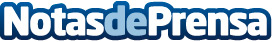 United Way agradece a Lilly su implicación en la campaña #únetealosqueayudan contra el COVID-19La Fundación United Way España ha puesto en marcha la campaña #únetealosqueayudan para beneficiar a siete entidades sociales con el objetivo de frenar el impacto sufrido por los colectivos más vulnerables ante la pandemia por COVID-19. A esta campaña se ha unido la empresa farmacéutica Lilly que ha hecho una donación inicial de 100.000 eurosDatos de contacto:Lucía Camblor620059329Nota de prensa publicada en: https://www.notasdeprensa.es/united-way-agradece-a-lilly-su-implicacion-en Categorias: Nacional Sociedad Solidaridad y cooperación Recursos humanos http://www.notasdeprensa.es